В апреле 2021 года, обучающиеся группы профессиональной подготовки (10 класс), по профессии ОК №18879 «Столяр-мебельщик», под руководством учителя производственного обучения Хорошуна Сергея Ивановича, продолжили изготавление корпусной мебели для швейной мастерской №3 своего образовательного учреждения, что является составной частью защиты проекта на итоговом выпускном экзамене.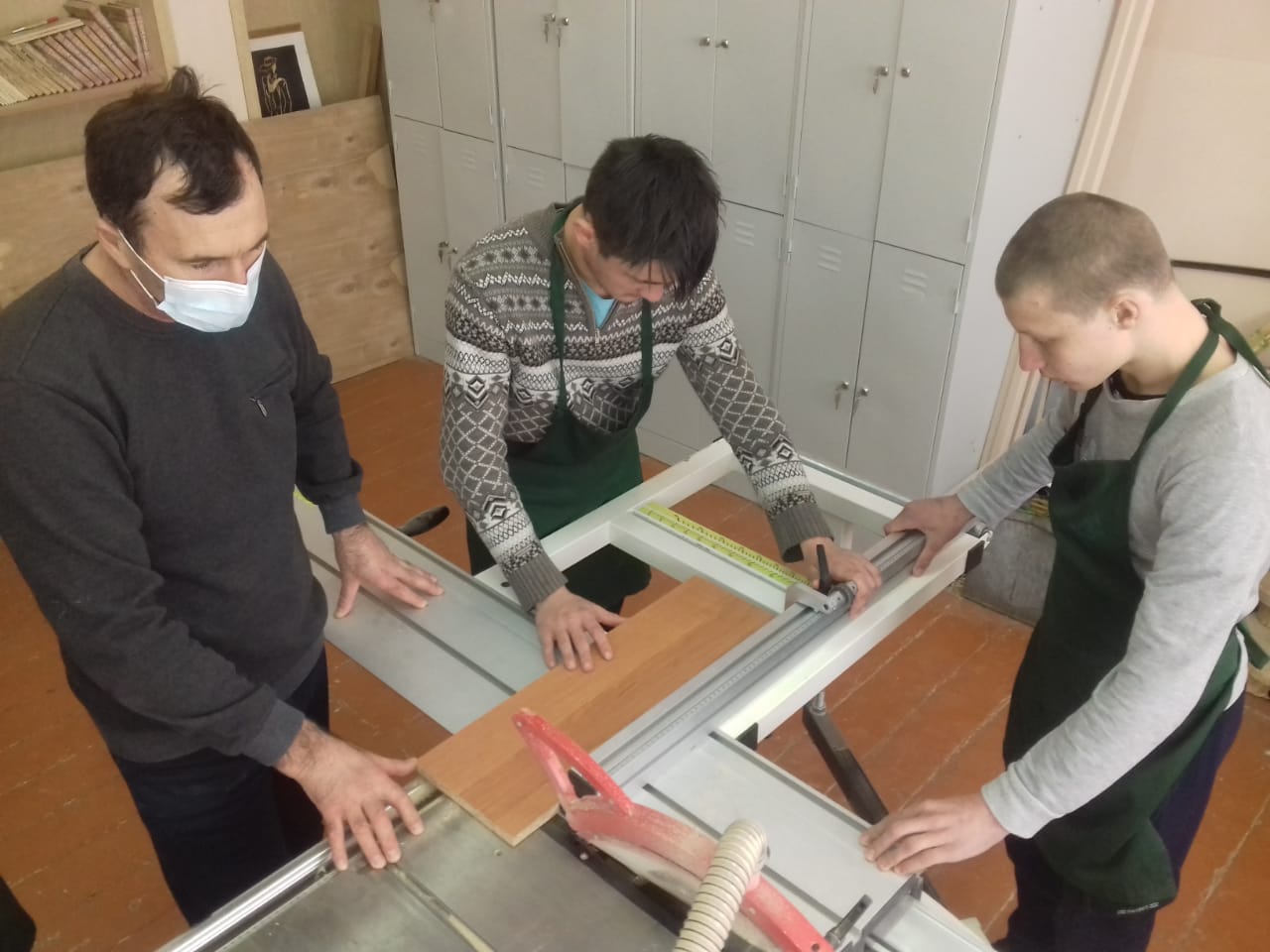 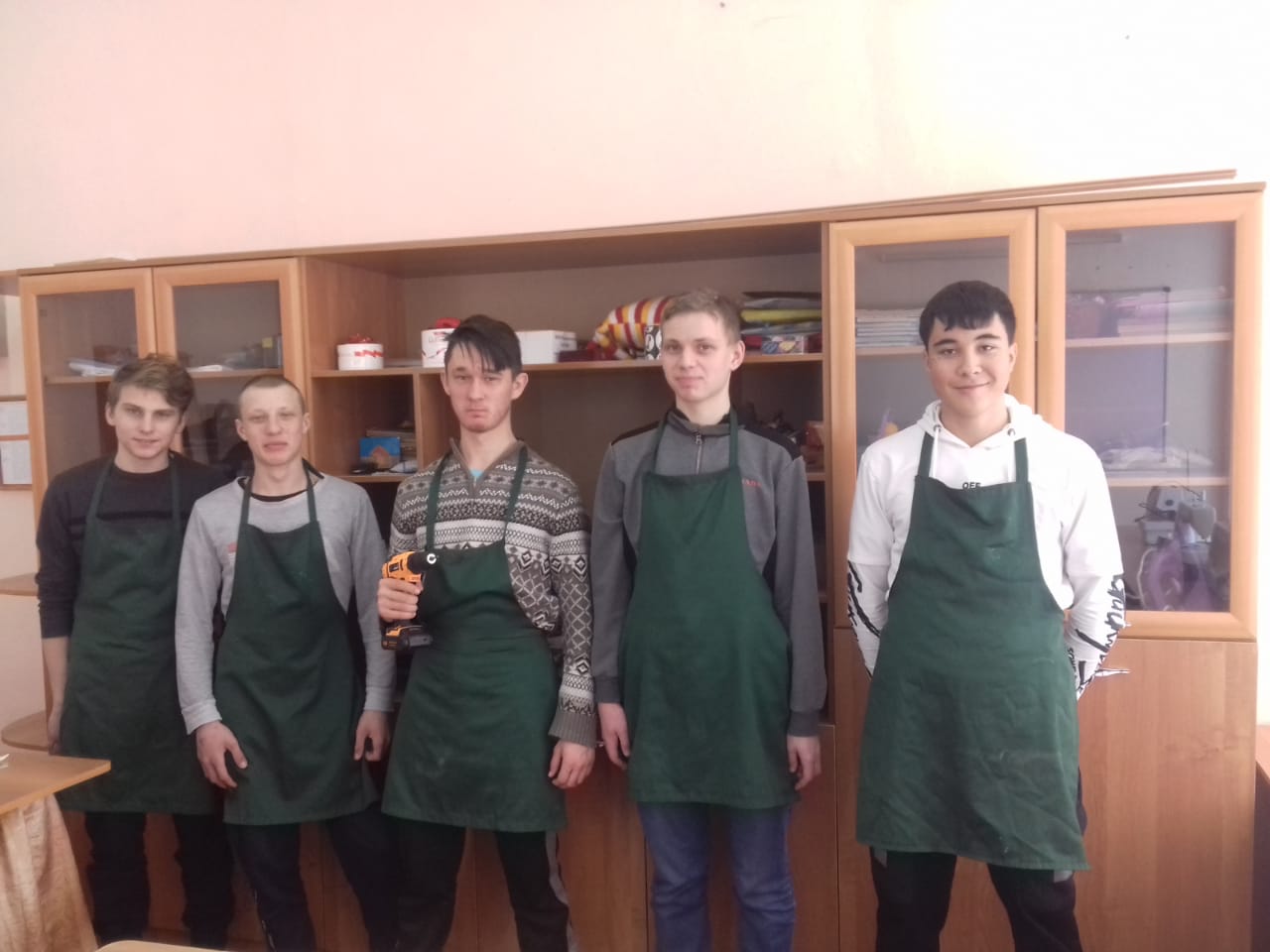                                                             Фото 1                                                                                   фото 2                  Фото 1. Торцевание деталей для ящика учительского стола на JET JTSS-1600X2 форматно-раскроечном станке.         Фото 3. Вид спереди мебельной стенки.Инфоповод составил:учитель производственного обучения, высшая квалификационная категория, Хорошун С.И.26.04.2021г.